Programme Approval PanelA sub-committee of Education CommitteeFor completion by the SEO Officer following consideration of a Programme Proposal by the University Programme Approval Panel.KEY DETAILSDECISIONThe decision of the Programme Approval Panel is to recommend the following to the    University Senate:To approve the provision for a 5-year period, or until the next Periodic ReviewTo approve the provision for a designated period of time (less than 5-years)That the provision is not approved for the following detailed reasonsDelete outcomes that do NOT apply. For 1c. insert list of reasons for non-approval.COMMENDATIONSThe Panel commends the programme team on the following features of good practice:[Insert features of good practice]CONDITIONS (Maximum of three)To ensure that the programme is fit for purpose, exceptionally, the Panel requires the completion of the following CONDITIONS of approval, by (insert date xx-xx-20xx )1. ………………………………………………2. ………………………………………………RECOMMENDATIONS (Maximum of three)To ensure that the programme(s) remains fit for purpose, the Panel makes the following recommendations for action during the first year of operation, [insert academic year].1. ………………………………………………2. ……………………………………………….Date of the Report: Report Author:  Progress on these recommendations should be reported during the annual monitoring of the Programme(s) in the Programme Plan for the first year of operation, [insert academic year].SUMMARY REPORT               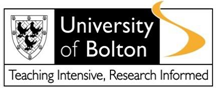 Academic YearDate of the Approval Panel Meeting Programme(s) title2. Course code(s)3.  Final and exit awards4. Mode of attendance5. Anticipated number of intakes per year6.  Mode* and Place of delivery *blended, online etc. 7. Proposed start date8. School or Division 9. Professional Body and/or Partner 